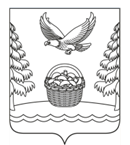 Российская федерацияИркутская областьЗиминский районХарайгунское муниципальное образованиеДумаРЕШЕНИЕ03.05.2024				         с.Харайгун	                                              № 87«О правилах выплаты компенсации за использование  выборным должностным лицом местного самоуправления личного транспорта (легковые автомобили) в служебныхцелях и возмещения расходов, связанных с его использованием»Руководствуясь ч.5.1 ст.40, ст.43 Федерального закона от 06.10.2003 № 131-ФЗ "Об общих принципах организации местного самоуправления в Российской Федерации",  ст. 13 закона Иркутской области от 17.12.2008 № 122-оз "О гарантиях осуществления полномочий депутата, члена выборного органа местного самоуправления, выборного должностного лица местного самоуправления в Иркутской области"постановлением  Правительства РФ от 08.02.2002 № 92 "Об установлении норм расходов организаций на выплату компенсации за использование для служебных поездок личных легковых автомобилей и мотоциклов, в пределах которых при определении налоговой базы по налогу на прибыль организаций такие расходы относятся к прочим расходам, связанным с производством и реализацией", руководствуясь Уставом Харайгунского муниципального образования, Дума Харайгунского муниципального образования Зиминского района,РЕШИЛА:1. Утвердить Правила выплаты компенсации за использование выборным должностным лицом местного самоуправления личного транспорта (легковые автомобили) в служебных целях и возмещения расходов, связанных с его использованием (Приложение № 1).2. Установить предельные размеры компенсации за использование личного транспорта в служебных целях (Приложение № 2). 3. Решение Думы № 34 от 23.01.2023  «О правилах выплаты компенсации за использование  выборным должностным лицом местного самоуправления личного транспорта (легковые автомобили) в служебных целях и возмещения расходов, связанных с его использованием» считать утратившим силу. 4. Установить, что финансовое обеспечение расходных обязательств, связанных с реализацией настоящего решения, осуществляется в пределах бюджетных ассигнований, предусмотренных в местном бюджете на обеспечение деятельности администрации Харайгунского муниципального образования на соответствующий финансовый год.5. Настоящее Решение Думы вступает в силу со дня его официального опубликования, и распространяет свое действие на правоотношения, возникшие с 01.01.2024.6. Опубликовать настоящее решение в информационном бюллетене Харайгунского муниципального образования «Вестник Харайгунского муниципального образования» и разместить на официальном сайте администрации Харайгунского муниципального образования Зиминского района http://Харайгун.рф в информационно-телекоммуникационной сети «Интернет».7. Контроль за исполнением настоящего Решения оставляю за собой.Глава администрацииХарайгунского МО:                                                                              Л.Н. СиницынаПредседатель Думы Харайгунского МО:                                                                             Л.Н. Синицына Приложение №1                                                            к решению Думы    Харайгунского муниципального образования от 03.05.2024 № 87ПРАВИЛАвыплаты компенсации за использование  выборным должностным лицом местного самоуправления личного транспорта (легковые автомобили) в служебных целях и возмещения расходов, связанных с его использованием
1. Настоящие Правила устанавливают порядок выплаты компенсации за использование личного транспорта (легковые автомобили) в служебных целях и порядок возмещения расходов, связанных с использованием указанного транспорта в служебных целях (далее соответственно - компенсация, личный транспорт, возмещение расходов) выборным должностным лицом местного самоуправления.2. Под личным транспортом в настоящих Правилах понимается легковой автомобиль, принадлежащий выборному должностному лицу местного самоуправления на праве собственности либо находящийся в его владении и пользовании на основании правоустанавливающего документа.3. Учет служебных поездок на личном транспорте ведется в маршрутных листах по форме согласно приложению, к настоящим Правилам.4. Для получения компенсации и возмещения расходов выборным должностным лицом местного самоуправления предоставляются следующие документы:1) заявление о выплате компенсации за использование личного легкового транспорта в служебных целях и возмещении расходов, связанных с его использованием; 2) копия свидетельства о регистрации транспортного средства (с предъявлением оригинала);3) копия документа, подтверждающего право владения и право пользования (в случае если личный транспорт не принадлежит на праве собственности);4) копия водительского удостоверения;5) маршрутный лист;6) документы, подтверждающие понесенные расходы на приобретение горюче-смазочных материалов, в соответствии с правилами бухгалтерского учета (счета, квитанции, кассовые чеки).Документы представляются ежемесячно, до 10-го числа месяца, следующего за отчетным.5. Решение о выплате компенсации и возмещении расходов принимается в течение 10 календарных дней со дня получения документов с учетом:- необходимости использования личного транспорта для исполнения должностных обязанностей, связанных с постоянными служебными поездками;-  времени использования личного транспорта в служебных целях;- объема бюджетных ассигнований, предусмотренных администрации Харайгунского муниципального образования (далее - Администрация) в местном бюджете на обеспечение её деятельности на соответствующий финансовый год.6. Максимальный размер компенсации в месяц не должен превышать предельный размер компенсации. Предельные размеры компенсации в месяц за использование выборным должностным лицом местного самоуправления личного транспорта предусмотрены в Приложении № 2.7. Компенсация выплачивается пропорционально количеству рабочих дней, в течение которых личный транспорт использовался в служебных целях.За время нахождения выборного должностного лица местного самоуправления в отпуске, командировке (при использовании служебного транспорта администрации, железнодорожного или авиатранспорта), временной нетрудоспособности, а также по причинам, когда личный транспорт не эксплуатировался, компенсация не выплачивается.8. Возмещение расходов на приобретение горюче-смазочных материалов производится по фактическим затратам, подтвержденным соответствующими документами (счетами, квитанциями, кассовыми чеками).9. Выплата компенсации и возмещение расходов выборному должностному лицу местного самоуправления производятся 1 раз в текущем месяце за истекший месяц на основании акта администрации, в котором определены размеры компенсации и возмещения расходов в соответствии с настоящими Правилами.10. Выборному должностному лицу местного самоуправления устанавливается компенсация и возмещаются расходы в порядке и размерах, предусмотренных настоящими Правилами, в случае его отказа от служебного транспорта.Приложение 
к Правилам выплаты компенсации заиспользование выборным должностным лицом органа местного самоуправления личного транспорта (легковые автомобили) в служебных целях и возмещения расходов, связанных с его использованиемМаршрутный листза _________________ 20_____ года(месяц)          (должность, фамилия, инициалы)Подпись ______________________                                               (фамилия, инициалы)"____" ________________ 20___ годаПриложение № 2                                                          к решению Думы Харайгунского муниципального образования от   03.05.2024 № 87ПРЕДЕЛЬНЫЕ РАЗМЕРЫ КОМПЕНСАЦИИ ЗА ИСПОЛЬЗОВАНИЕ ЛИЧНОГО ТРАНСПОРТА В СЛУЖЕБНЫХ ЦЕЛЯХN п/пДата поездкиНаименование мероприятияМаршрут поездкиПробег (км)1.2.3.ИтогоВид транспортного средстваРазмер компенсации в месяц, руб.Легковые автомобили с рабочим объемом двигателя:- до 2000 куб. сантиметров включительно- свыше 2000 куб. сантиметров  2 4003000